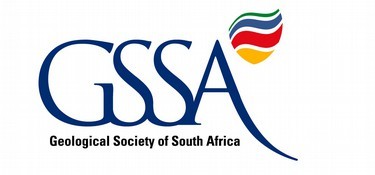 THE GEOLOGICAL SOCIETY OF SOUTH AFRICA RESEARCH, EDUCATION and INVESTMENT FUNDAPPLICATION FORM FOR FINANCIAL SUPPORTDescription of Project/Research/ApplicationTitle/Details:Objectives, justification:Specific use/application of requested funds:Project Risks (possible reasons why funds may not be utilised for intended purposes):Applicant:Applicant:Application No (Office use):Application No (Office use):Academic institution:Academic institution:Current Academic status:Current Academic status:Contact details (Telephone, email):Contact details (Telephone, email):Contact address:Contact address:Amount requested:Amount requested:Date(s) funding requested:Nature of funding/support requested (Direct research costs, travel, publication?)Nature of funding/support requested (Direct research costs, travel, publication?)Nature of funding/support requested (Direct research costs, travel, publication?)Nature of funding/support requested (Direct research costs, travel, publication?)Total project Budget:Total project Budget:Other sources of funding:Other sources of funding:For GSSA office use onlyFor GSSA office use onlyFor GSSA office use onlyFor GSSA office use onlyFor GSSA office use onlyComments:Comments:Comments:Comments:Comments:Decision and motivation:Decision and motivation:Funding source (A L du Toit,/Draper/Frost/Kent/Bain/Pretorius/Handley/General/DPPFunding source (A L du Toit,/Draper/Frost/Kent/Bain/Pretorius/Handley/General/DPPFunding source (A L du Toit,/Draper/Frost/Kent/Bain/Pretorius/Handley/General/DPPFunding source (A L du Toit,/Draper/Frost/Kent/Bain/Pretorius/Handley/General/DPPFunding source (A L du Toit,/Draper/Frost/Kent/Bain/Pretorius/Handley/General/DPPConditions of approvalConditions of approvalConditions of approvalConditions of approvalConditions of approvalAcknowledgement of GSSA REI Fund Support:                               Publication in SAJG/Geobulletin:Acknowledgement of GSSA REI Fund Support:                               Publication in SAJG/Geobulletin:Acknowledgement of GSSA REI Fund Support:                               Publication in SAJG/Geobulletin:Acknowledgement of GSSA REI Fund Support:                               Publication in SAJG/Geobulletin:Acknowledgement of GSSA REI Fund Support:                               Publication in SAJG/Geobulletin:Submit report to GSSA on completion of research/attendance of Conference:Submit report to GSSA on completion of research/attendance of Conference:Submit report to GSSA on completion of research/attendance of Conference:Submit report to GSSA on completion of research/attendance of Conference:Submit report to GSSA on completion of research/attendance of Conference:Copy of research paper/thesis to GSSA archives:Copy of research paper/thesis to GSSA archives:Copy of research paper/thesis to GSSA archives:Copy of research paper/thesis to GSSA archives:Copy of research paper/thesis to GSSA archives:Other Conditions:Administrative TrackingAdministrative TrackingAdministrative TrackingAdministrative TrackingAdministrative TrackingDate Letter of Approval/Rejection:Date Letter of Approval/Rejection:Date Letter of Approval/Rejection:Date Letter of Approval/Rejection:Date Letter of Approval/Rejection:Funds paid overFunds paid overFunds paid overFunds paid overFunds paid overAmount and date 1:                                                                Amount and date 2:Amount and date 1:                                                                Amount and date 2:Amount and date 1:                                                                Amount and date 2:Amount and date 1:                                                                Amount and date 2:Amount and date 1:                                                                Amount and date 2:Amount and date 3:                                                                Amount and date 4:Amount and date 3:                                                                Amount and date 4:Amount and date 3:                                                                Amount and date 4:Amount and date 3:                                                                Amount and date 4:Amount and date 3:                                                                Amount and date 4:Date(s) Report(s) received:Date(s) Report(s) received:Date(s) Report(s) received: